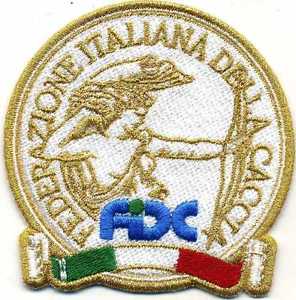 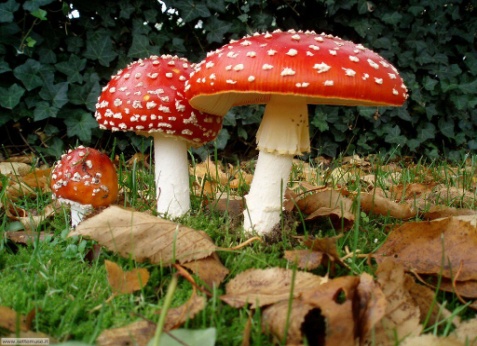 (VALIDO:  per il conseguimento del tesserino di abilitazione  alla raccolta dei funghi epigei spontanei e per l'aggiornamento per il rinnovo del tesserino di autorizzazione alla raccolta dei funghi epigei spontanei ai sensi della L.r.32/98 )Al termine del corso, a  tutti coloro che avranno frequentato, verrà rilasciato un attestato di partecipazione.							11 OTTOBRE  DALLE   ORE 17 ALLE ORE 20CORSO  AGGIORNAMENTO							12 OTTOBRE  DALLE   ORE 17 ALLE ORE 20          							11 OTTOBRE  DALLE   ORE  17,30  ALLE  ORE  20							12 OTTOBRE  DALLE   ORE  17.30  ALLE  ORE  20							16 OTTOBRE  DALLE   ORE  17.30  ALLE  ORE  20CORSO RILASCIO  DEL TESSERINO							18 OTTOBRE  DALLE  ORE  17.30  ALLE   ORE  20							20 OTTOBRE  DALLE  ORE  17.30  ALLE   ORE  20							23 OTTOBRE  DALLE  ORE  17.30  ALLE   ORE  20							24 OTTOBRE  DALLE  ORE  17.30  ALLE   ORE  20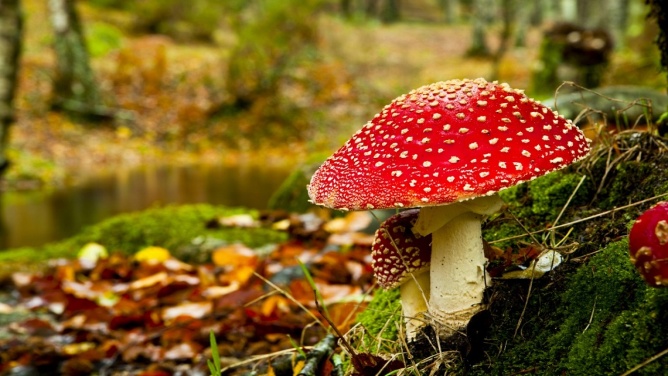 PER INFORMAZIONI:				 FEDERCACCIA RIETI 			TELEF: 0746-201234                                WWW: federcacciarieti.it